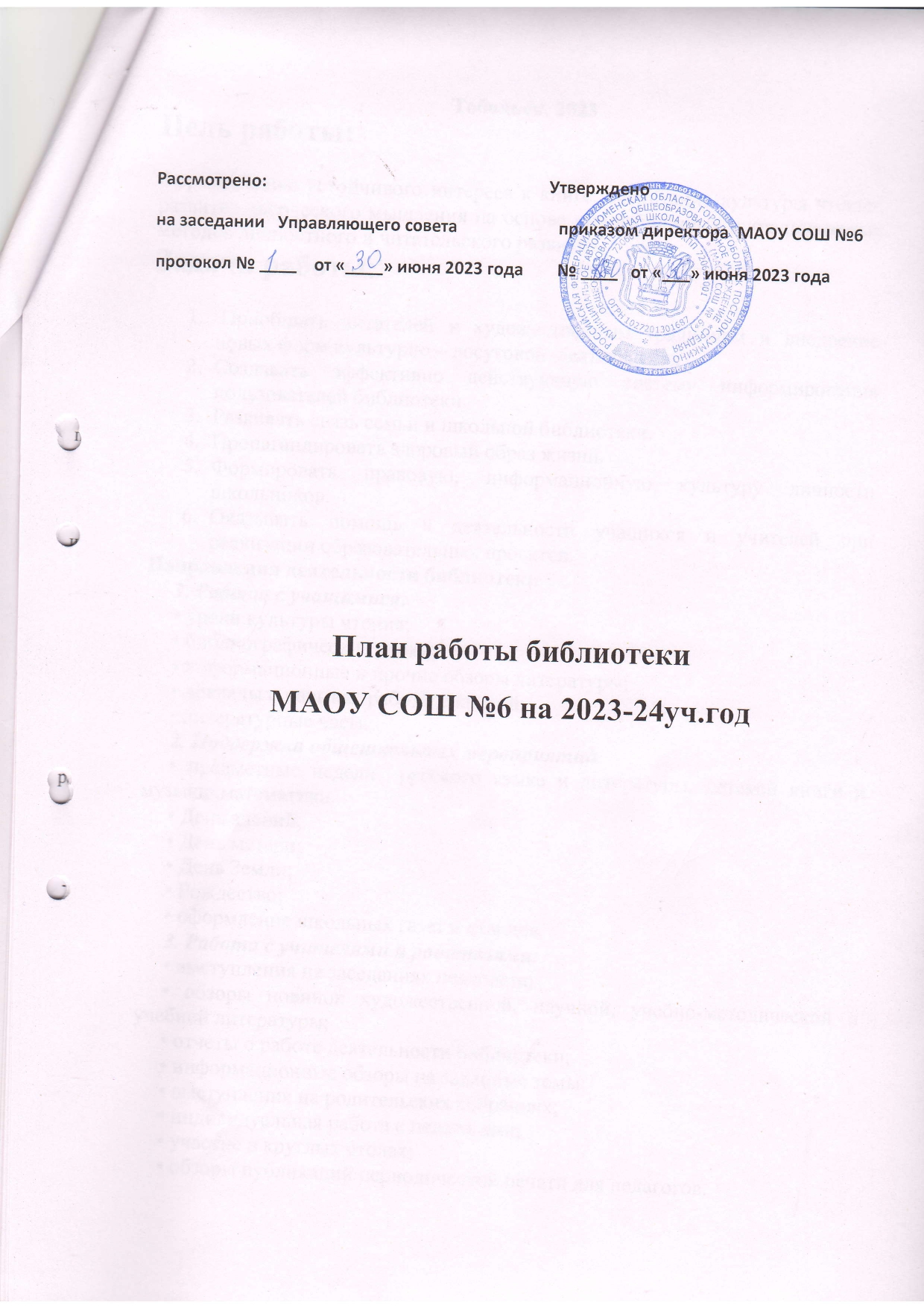 Цель работы:  Формирование устойчивого интереса к книге, воспитание культуры чтения, развитие творческого мышления на основе инновационных и традиционных методов личностного и читательского развития.Задачи работы: Приобщать читателей к художественным традициям и внедрение новых форм культурно – досуговой  деятельности.Создавать эффективно действующую систему информирования пользователей библиотеки.Развивать связь семьи и школьной библиотеки.Пропагандировать здоровый образ жизни.Формировать правовую, информационную культуру личности школьников. Оказывать помощь в деятельности учащихся и учителей при реализации образовательных проектов.Направления деятельности библиотеки1. Работа с учащимися:• уроки культуры чтения;• библиографические уроки;• информационные и прочие обзоры литературы;• доклады о навыках работы с книгой;• литературные часы.2. Поддержка общешкольных мероприятий:• предметные недели  русского языка и литературы, детской книги и музыки ,математики.• День знаний;• День матери;• День Земли;• Рождество;• оформление школьных газет и стендов.3. Работа с учителями и родителями:• выступления на заседаниях педсовета;• обзоры новинок художественной, научной, учебно-методической и учебной литературы;• отчеты о работе деятельности библиотеки;• информационные обзоры на заданные темы;• выступления на родительских собраниях;• индивидуальная работа с педагогами;• участие в круглых столах;• обзоры публикаций периодической печати для педагогов.- Оказание методической консультационной помощи педагогам, родителям, учащимся в получении информации из библиотечно-информационного центра школьной библиотеки.- Создание условий учащимся, учителям, родителям для чтения книг и периодических изданий.Основные функции школьной библиотеки1. Образовательная – поддержка и обеспечение образовательных целей, сформированных в концепции школы и в школьной программе.2. Информационная – предоставление возможности использования информации вне зависимости от ее вида, формата и носителя.3. Воспитательная – организация мероприятий, воспитывающих культурное и социальное самосознание, содействующих эмоциональному развитию учащихся.Деятельность по формированию фонда
школьной библиотекиСправочно-библиографическая работаРабота с читателямиПлан библиотечно-библиографических уроков1 классПервое посещение библиотеки.                                                              сентябрьПраздник «Посвящение в читатели»                                                      январь2 классАзбука библиотеки                                                                                   октябрьСтруктура книги                                                                                       январь3 классСтруктура книги                                                                                     ноябрь Выбор книги                                                                                          декабрь4 классЗнакомство с журналами, газетами для детей                                     октябрьТвои первые энциклопедии, словари , справочники                           декабрь5 классИстория книги. Древнейшие библиотеки                                             ноябрьКак построена книга                                                                               февраль                                                                 Первое знакомство с каталогом                                                             март6 класс.Библиографические указатели и их использование при выборе книг          январь          Знакомство с детскими энциклопедиями                                                    февральКак читать книгу. Как писать отзывы о книге                                            март7 классСистематический каталог, картотека газетно-журнальных статей         ноябрьВыбор книг                                                                                                     мартРабота со справочной литературой                                                              апрель8 класс.Использование элементов книги и справочного материала при чтении   ноябрьХарактеристика книг по искусству, технике                                                февраль9 классМетоды самостоятельной работы с книгой.                                                   октябрь                                                                          Использование компьютера и электронных носителей в поисках информации   мартЦиклограмма работы актива библиотеки
2023–2024учебный годМассовая работаРеклама библиотекиПовышение квалификацииВзаимодействие с другими библиотекамиПоддерживать взаимообмен информацией и учебниками с библиотеками городаПроведение совместных мероприятий с библиотекой п. СумкиноАдминистративно-хозяйственная деятельностьВ библиотеку необходимо приобрести:1. Библиотечную мебель:- стеллажи 3. Для ведения документации учета и отчетности:- дневник работы библиотеки – 1 шт.Для повышения читаемости и посещаемости необходимо более качественно формировать фонд библиотеки художественной литературой, программной литературой, методической литературой для педагогов.№п/пСодержание работыСодержание работыСрок исполненияСрок исполнения122331. Работа с фондом учебной литературы1. Работа с фондом учебной литературы1. Работа с фондом учебной литературы1. Работа с фондом учебной литературы1. Работа с фондом учебной литературы1Подведение итогов движения фонда. Диагностика обеспеченности учащихся школы учебниками и учебными пособиями в новом учебном годуПодведение итогов движения фонда. Диагностика обеспеченности учащихся школы учебниками и учебными пособиями в новом учебном годуСентябрь– октябрьСентябрь– октябрь2Составление библиографической модели комплектования фонда учебной литературы: • работа с перспективными библиографическими изданиями (прайс-листами, каталогами, тематическими планами издательств, перечнями учебников и учебных пособий, рекомендованных Министерством образования и науки РФ, и региональным комплектом учебников); • составление совместно с учителями заказа на учебники; • формирование общешкольного заказа на учебники и учебные пособия с учетом замечаний курирующих заместителей директора школы и руководителей методических объединений, а также итогов инвентаризации; • подготовка перечня учебников, планируемых к использованию в новом учебном годуСоставление библиографической модели комплектования фонда учебной литературы: • работа с перспективными библиографическими изданиями (прайс-листами, каталогами, тематическими планами издательств, перечнями учебников и учебных пособий, рекомендованных Министерством образования и науки РФ, и региональным комплектом учебников); • составление совместно с учителями заказа на учебники; • формирование общешкольного заказа на учебники и учебные пособия с учетом замечаний курирующих заместителей директора школы и руководителей методических объединений, а также итогов инвентаризации; • подготовка перечня учебников, планируемых к использованию в новом учебном годуНоябрьНоябрь2• осуществление контроля выполнения сделанного заказа• осуществление контроля выполнения сделанного заказаМай-августМай-август2• прием и обработка поступивших учебников: – оформление накладных, – запись в книгу суммарного учета, – штемпелевание, – оформление картотеки, – занесение в электронный каталог; • составление списков классов с учетом детей из малообеспеченных семей• прием и обработка поступивших учебников: – оформление накладных, – запись в книгу суммарного учета, – штемпелевание, – оформление картотеки, – занесение в электронный каталог; • составление списков классов с учетом детей из малообеспеченных семейПо мере поступленияПо мере поступления3Диагностика уровня обеспеченности учащихся учебниками и другой литературойДиагностика уровня обеспеченности учащихся учебниками и другой литературойСентябрьСентябрь4\Информирование учителей и учащихся о новых поступлениях учебников и учебных пособийИнформирование учителей и учащихся о новых поступлениях учебников и учебных пособийСентябрьСентябрь5Списание фонда с учетом ветхости и смены учебных программСписание фонда с учетом ветхости и смены учебных программОктябрь–ноябрьОктябрь–ноябрь6Проведение работы по сохранности учебного фонда (рейды по классам с подведением итогов)Проведение работы по сохранности учебного фонда (рейды по классам с подведением итогов)Два раза в год (в конце полугодий)Два раза в год (в конце полугодий)7Работа с резервным фондом учебников:• ведение учета; • размещение для хранения;  Работа с резервным фондом учебников:• ведение учета; • размещение для хранения;  Сентябрь–ноябрьСентябрь–ноябрь8Составление электронной базы данных «Электронный журнал»В течение годаВ течение года9Работа с Федеральным списком экстремистских материаловВ течение годаВ течение года10Пополнение постоянно действующей выставки «В мире мудрых книг»В течениегодаВ течениегода2. Работа с фондом художественной литературы2. Работа с фондом художественной литературы2. Работа с фондом художественной литературы2. Работа с фондом художественной литературы1Своевременное проведение обработки и регистрации изданий. Создание электронного каталога в электронном журналеПо мере поступления в течение годаПо мере поступления в течение года2Обеспечение свободного доступа в библиотечно-информационном центре библиотеки: • к художественному фонду (для учащихся 1–4 классов); • к фонду периодики (для всех учащихся и сотрудников)ПостоянноПостоянно3Выдача изданий читателямПостоянноПостоянно4Соблюдение правильной расстановки фонда на стеллажахПостоянноПостоянно5Контроль за своевременным возвратом в фонд выданных изданийПостоянноПостоянно6Ведение работы по сохранности фондаПостоянноПостоянно7Создание и поддержание комфортных условий для работы читателейПостоянноПостоянно8Работа по мелкому ремонту художественных изданий, методической литературы и учебников с привлечением учащихсяОдин раз в четвертьОдин раз в четверть9Оформление книжных  выставок к знаменательным датам и к юбилеям писателейВ течение 
годаВ течение 
года10Периодическое списание фонда с учетом ветхости и морального износаДекабрь, июньДекабрь, июнь3. Комплектование фонда периодики3. Комплектование фонда периодики3. Комплектование фонда периодики3. Комплектование фонда периодики1Оформление подписки на первое и второе полугодияПостановка на учётОктябрь,
апрельОктябрь,
апрель2Периодическое списание подписных изданий с учетом ветхостиДекабрь, июньДекабрь, июнь№ п/пСодержание работыСрок
исполнения1Электронная каталогизация новых поступлений художественнойи методической литературыПо мере 
поступления2Электронная каталогизация учебников по авторам, предметам иклассамВ течение года№ ппСодержание работыСрок 
исполнения123Индивидуальная работаИндивидуальная работаИндивидуальная работа1Обслуживание читателей на абонементе: учащихся, педагогов, технического персонала школы, родителейПостоянно2Рекомендательные беседы при выдаче книгПостоянно3Беседы со школьниками о прочитанномПостоянно4Рекомендательные и рекламные беседы о новых книгах, энциклопедиях и журналах, поступивших в библиотекуПо мере поступления5Выставка одной книги «Это новинка!»По мере поступленияРабота с библиотечным активомРабота с библиотечным активомРабота с библиотечным активом1Заседание школьного библиотечного активаОдин раз в четверть2Организация работы активаВ течение годаРабота с педагогическим коллективомРабота с педагогическим коллективомРабота с педагогическим коллективом1Информирование учителей о новой учебной и методической литературе, педагогических журналах и газетахПериодически (на совещаниях)2Работа с АИС «Книгозаказ»В течение года СентябрьОктябрьНоябрьДекабрьЯнварьФевральМартАпрельМайОрганизационное заседание штабаЗаседание штаба: «Беседы о бережном отношении к книге»Работа в фонде учебниковОформление библиотеки к Новому году. Творческая группаИзготовление кармашков для книжных формуляровРемонт книгПомощь в проведении «Недели детской книги». Творческая группаСоставление списка задолжниковГрафик сдачи и выдачи учебников№ ппСодержание работыкласссентябрьсентябрьсентябрь1Выставка к Дню Знаний «Мир чудес и приключений»:1-11 кл2Экскурсия «В гости в Библиоград»1кл. 3«Блокадная книга» - интерактивный урок памяти2кл4«Книжная эстафета-книжного лета»- выставка отзывов книг 1-11 клоктябрьоктябрьоктябрь1Выставка «Детские книги: для разума и сердца»1-11кл2Ко дню школьных библиотек: «В библиотечном царстве, школьном государстве» - интерактивная игра3 кл.3Конкурс загадок1 кл. ноябрьноябрьноябрь1.Выставка «Добрыми книгами, друг друга согреем»1-112Акция громкого чтения «2023 секунд»4 кл.3«Герои Отечества…» - интерактивная беседа с просмотром и обсуждением фильма и книги Шолохова «Нахаленок».6 кл.декабрьдекабрьдекабрь1Выставка «В храме умных мыслей»- юбилярам посвящается1-11кл2Литературный час: «Диво дивная – песня русская»8 кл.3Литературная викторина на звание «Лучшего книгочея»3 кл. январьянварьянварь1Выставка: «Прочитай, не пожалеешь» 1-11 кл2Видео-путешествие «России верные сыны…» о декабристах9 кл февральфевральфевраль1«Был город-фронт, была БЛОКАДА» - выставка.1-11 кл2«Путешествие в Страну А. С. Пушкина»- день памяти 9.025 кл3Праздник белых журавлей. Праздник поэзии и памяти павших на полях сражений во всех войнах. Появился по инициативе поэта РасулаГамзатова-конкурс чтецов1-11 кл. мартмартмарт1Выставка «Открытый мир идей».1-11 кл2«Книжный мир » (Недели детской книги)1-9апрельапрельапрель1Выставка «Чарующая классика»1-11 кл2Час познания «Небесные защитники Отечества»9 кл3 Устный журнал «Добрые сказки-доброго сказочника» 4 кл.маймаймай1Выставка ко дню Победы«Праздник – 9 мая, память - всегда», ЕГЭ-20181-112«Бессмертна Победа, бессмертны ее солдаты» - урок памяти и славы к Дню Победы. 8 кл. 3Урок -презентация «Аз буки веди »5-6кл. №№Содержание работыСроки исполнения1Оформление помещения библиотеки.Оформление помещения библиотеки.В течение года2Изготовление и распространение среди читателей экслибриса и визитной карточки школьной библиотекиИзготовление и распространение среди читателей экслибриса и визитной карточки школьной библиотекиВ течение года2. Рекламная деятельность школьной библиотеки2. Рекламная деятельность школьной библиотеки2. Рекламная деятельность школьной библиотеки2. Рекламная деятельность школьной библиотеки1Устная реклама (во время перемен, на классных часах)Устная реклама (во время перемен, на классных часах)Постоянно 2Наглядная реклама (информационные объявления о выставках и мероприятиях, проводимых библиотекой)Наглядная реклама (информационные объявления о выставках и мероприятиях, проводимых библиотекой)Постоянно3Оформление информационных стендов:«Правила пользования книгой»;«Правила поведения в библиотеке».Оформление информационных стендов:«Правила пользования книгой»;«Правила поведения в библиотеке».В течение года4Организация экскурсии первоклассников в библиотекуОрганизация экскурсии первоклассников в библиотекуСентябрь 5Посвящение в читатели первоклассниковПосвящение в читатели первоклассниковФевраль6Проведение недели детской книги Проведение недели детской книги Март-апрель7Своевременное информирование пользователей о проведение в библиотеке массовых мероприятийСвоевременное информирование пользователей о проведение в библиотеке массовых мероприятийПо мере необходимости№Содержание работыСроки исполнения1Посещение МО школьных библиотекарейПо плану2Участие в семинарахПо плану3Освоение информации из профессиональных изданийВ течение года4Совершенствование традиционных и освоение новых библиотечных технологийВ течение года5Работа по самообразованию. Работа с нормативными документамиВ течение года